ПРОЕКТ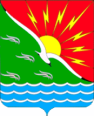 СОВЕТ ДЕПУТАТОВ МУНИЦИПАЛЬНОГО ОБРАЗОВАНИЯЭНЕРГЕТИКСКИЙ ПОССОВЕТ НОВООРСКОГО РАЙОНА ОРЕНБУРГСКОЙ ОБЛАСТИЧЕТВЕРТЫЙ СОЗЫВР Е Ш Е Н И Е __.__.____                                     п. Энергетик                                       № _____ О внесении изменений и дополнений в решение Совета депутатов муниципального образования Энергетикский поссовет Новоорского района Оренбургской области от 27.12.2022 № 116 «О бюджете муниципального образования Энергетикский поссовет Новоорского района Оренбургской области на 2023 год и плановый период 2024-2025 годов»В соответствии с Бюджетным кодексом Российской Федерации, со статьей 52 Федерального закона от 06.10.2003 №131-ФЗ «Об общих принципах организации местного самоуправления в Российской Федерации», руководствуясь статьями 22, 27, 52 Устава муниципального образования Энергетикский поссовет Новоорского района Оренбургской области, Совет депутатов муниципального образования Энергетикский поссовет Новоорского района Оренбургской области,Р Е Ш И Л:1. В решение Совета депутатов муниципального образования Энергетикский поссовет Новоорского района Оренбургской области от 27.12.2022 № 116 «О бюджете муниципального образования    Энергетикский поссовет Новоорского района Оренбургской области на 2023 год и плановый период 2024-2025 годов» (далее по тексту Решение) внести следующие изменения:1.1. Изложить пункт 1.1. в новой редакции следующего содержания: «Утвердить основные характеристики бюджета муниципального образования Энергетикский поссовет на 2023 год и плановый период 2024-2025 годов:Прогнозируемый общий объем доходов:- на 2023 год в сумме 58 235 890,00 рублей; - на 2024 год в сумме 35 430 323,00 рублей; - на 2025 год в сумме 38 454 723,00 рублей.Прогнозируемый общий объем расходов:- на 2023 год в сумме 64 738 811,68 рублей; - на 2024 год в сумме 35 430 323,00 рублей; - на 2025 год в сумме 38 454 723,00 рублей.Прогнозируемый дефицит бюджета муниципального образования Энергетикский поссовет на 2023 год в сумме 6 502 921,68 рублей.Прогнозируемый дефицит бюджета муниципального образования Энергетикский поссовет на 2024 год в сумме 0,00 рублей, на 2025 год в сумме 0,00 рублей.Верхний предел муниципального долга муниципального образования Энергетикский поссовет на 1 января 2023 года в сумме 0,00 рублей, на 1 января 2024 года в сумме 0,00 рублей, на 1 января 2025 года в сумме 0,00 рублей.Предельный объем муниципального долга муниципального образования Энергетикский поссовет на 2023 год в сумме 0,00 рублей, в том числе верхний предел по муниципальным гарантиям 0,00 рублей.Предельный объем муниципального долга муниципального образования Энергетикский поссовет на 2024 год в сумме 0,00 рублей и на 2025 год в сумме 0,00 рублей, в том числе верхний предел долга по муниципальным гарантиям 0,00 рублей.Утвердить объем дорожного фонда на 2023 год в сумме 5 753 220,00 рублей, на 2024 год в сумме 3 343 256,00 рублей, на 2025 год в сумме 3 343 256,00 рублей.	Утвердить условно утвержденные расходы на 2024 год в сумме 4 408 648,00 рублей, на 2025 год в сумме 3 726 553,00 рублей.».1.2. Приложения №1, №2, №3, №4, №5, №6, №7 к Решению изложить в новой редакции согласно приложениям №1, №2, №3, №4, №5, №6, №7.2. Настоящее решение вступает в силу с момента подписания и подлежит опубликованию в печатном средстве массовой информации муниципального образования Энергетикский поссовет Новоорского района Оренбургской области «Правовой бюллетень муниципального образования Энергетикский поссовет», обнародованию и размещению на официальном сайте администрации муниципального образования Энергетикский поссовет Новоорского района Оренбургской области www.energetik56.ru информационно-телекоммуникационной сети «Интернет».3. Контроль за исполнением решения возложить на комиссию по бюджету, экономике, поселковому хозяйству и муниципальной собственности.Заместитель председателя                                 ГлаваСовета депутатов                                                муниципального   образования                                                         муниципального образования                           Энергетикский поссовет                                    Энергетикский поссовет  ______________Д.В.Шинкаренко                     ________________  В.В.Метлин